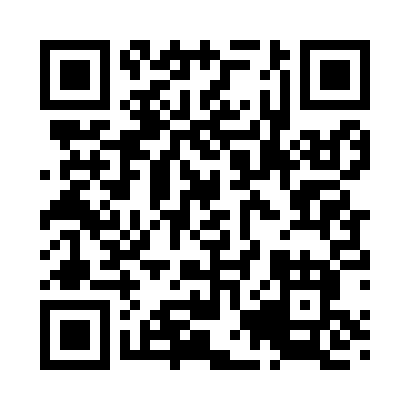 Prayer times for New Madrid, Missouri, USAMon 1 Jul 2024 - Wed 31 Jul 2024High Latitude Method: Angle Based RulePrayer Calculation Method: Islamic Society of North AmericaAsar Calculation Method: ShafiPrayer times provided by https://www.salahtimes.comDateDayFajrSunriseDhuhrAsrMaghribIsha1Mon4:155:441:024:538:209:492Tue4:165:441:024:538:209:493Wed4:165:451:034:548:209:494Thu4:175:451:034:548:209:485Fri4:185:461:034:548:209:486Sat4:185:461:034:548:209:477Sun4:195:471:034:548:199:478Mon4:205:471:034:548:199:469Tue4:215:481:034:548:199:4610Wed4:215:491:044:548:189:4511Thu4:225:491:044:548:189:4512Fri4:235:501:044:548:189:4413Sat4:245:511:044:548:179:4414Sun4:255:511:044:548:179:4315Mon4:265:521:044:558:169:4216Tue4:275:531:044:558:169:4117Wed4:285:531:044:558:159:4018Thu4:295:541:044:548:159:4019Fri4:305:551:044:548:149:3920Sat4:315:551:054:548:139:3821Sun4:325:561:054:548:139:3722Mon4:335:571:054:548:129:3623Tue4:345:581:054:548:119:3524Wed4:355:581:054:548:119:3425Thu4:365:591:054:548:109:3326Fri4:376:001:054:548:099:3227Sat4:386:011:054:548:089:3128Sun4:396:021:054:538:079:3029Mon4:406:021:054:538:069:2830Tue4:416:031:054:538:069:2731Wed4:426:041:044:538:059:26